DSWD DROMIC Report #14 on Severe Tropical Storm “AURING”as of 04 March 2021, 6PMSituation OverviewOn 17 February 2021, the Tropical Depression (TD) southeast of Hinatuan, Surigao del Sur entered the Philippine Area of Responsibility (PAR) at 8AM and was named “Auring”. TD “Auring” moved generally west-northwestward and was forecasted to make landfall over Caraga. On 18 February 2021, it intensified into a Tropical Storm while moving slowly northwestward over the Philippine Sea. On 19 February 2021, it re-intensified to a Severe Tropical Storm, but eventually weakened into a Tropical Storm on the same day. It became a Low Pressure Area on 22 February 2021 as it moved towards the eastern coast of Albay. “Auring” dissipated on 23 February 2021. Source: DOST-PAGASA Severe Weather BulletinStatus of Affected Families / PersonsA total of 73,380 families or 272,371 persons were affected in 603 barangays in Regions VIII, X, XI and Caraga (see Table 1).Table 1. Number of Affected Families / Persons  Note: Ongoing assessment and validation being conducted. Source: DSWD-FOs VIII, X, XI and CARAGAStatus of Displaced Families / PersonsInside Evacuation CentersThere are 33 families or 142 persons currently taking temporary shelter in three (3) evacuation centers in Caraga Region (see Table 2).Table 2. Number of Displaced Families / Persons Inside Evacuation Centers  Note: Ongoing assessment and validation being conducted. Source: DSWD-FOs X, XI and CARAGAOutside Evacuation CentersThere are one (1) family or four (4) persons temporarily staying with their relatives and/or friends in Region X (see Table 3).Table 3. Number of Displaced Families / Persons Outside Evacuation CentersNote: Ongoing assessment and validation being conducted. Source: DSWD-FOs X, XI and CARAGADamaged HousesThere are 2,242 damaged houses; of which, 432 are totally damaged and 1,810 are partially damaged (see Table 4).Table 4. Number of Damaged HousesNote: Ongoing assessment and validation being conducted.Source: DSWD-FOs VIII, X and CARAGAAssistance ProvidedA total of ₱23,808,868.63 worth of assistance was provided to the affected families; of which, ₱15,484,879.43 from DSWD and ₱8,323,989.20 from LGUs (see Table 5).Table 5. Cost of Assistance Provided to Affected Families / PersonsSource: DSWD-FOs X and CARAGADSWD DISASTER RESPONSE INFORMATION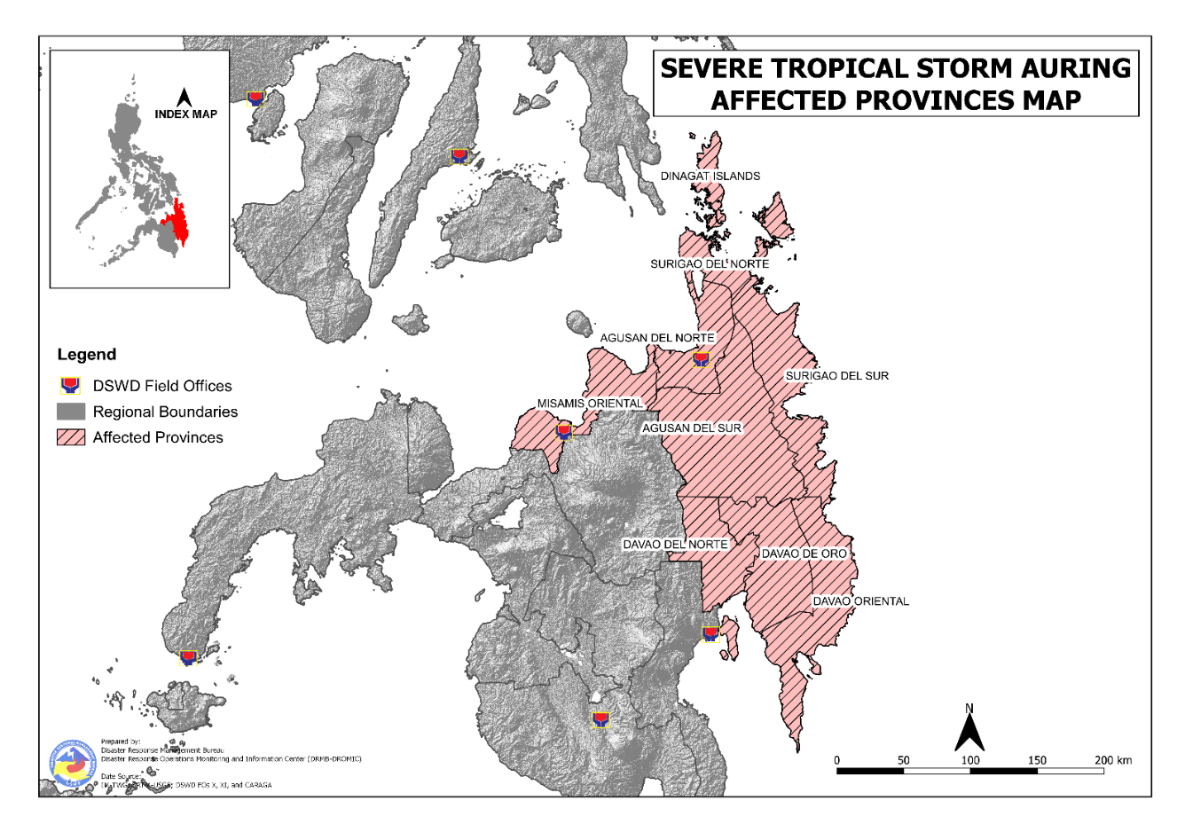 Situational ReportsDSWD-DRMBDSWD-FO CARDSWD-FO CALABARZONDSWD-FO VDSWD-FO VIDSWD-FO VIIDSWD-FO VIIIDSWD-FO XDSWD-FO XIDSWD-FO XIIDSWD-FO CARAGA*****The Disaster Response Operations Monitoring and Information Center (DROMIC) of the DSWD-DRMB is closely monitoring the effects of Severe Tropical Storm “Auring” and is coordinating with the concerned DSWD Field Offices for any significant updates.Prepared by:							MARIEL B. FERRARIZMARIE JOYCE G. RAFANAN				MARC LEO L. BUTACReleasing OfficerREGION / PROVINCE / MUNICIPALITY REGION / PROVINCE / MUNICIPALITY  NUMBER OF AFFECTED  NUMBER OF AFFECTED  NUMBER OF AFFECTED REGION / PROVINCE / MUNICIPALITY REGION / PROVINCE / MUNICIPALITY  Barangays  Families  Persons GRAND TOTALGRAND TOTAL603 73,380 272,371 REGION VIIIREGION VIII1  1  5 Southern LeyteSouthern Leyte1  1  5 San Francisco1  1  5 REGION XREGION X20 1,337 6,653 Misamis OrientalMisamis Oriental20 1,337 6,653 Gingoog City18 1,315 6,575 Lagonglong1  4  11 Talisayan1  18  67 REGION XIREGION XI16  803 3,445 Davao de OroDavao de Oro10  473 1,796 Mawab2  29  119 New Bataan8  444 1,677 Davao del NorteDavao del Norte2  195  975 Santo Tomas2  195  975 Davao OrientalDavao Oriental4  135  674 Baganga1  50  250 Banaybanay1  49  247 Caraga1  6  27 City of Mati (capital)1  30  150 CARAGACARAGA566 71,239 262,268 Agusan del NorteAgusan del Norte81 3,678 15,398 Butuan City (capital)11  746 2,881 City of Cabadbaran21 1,032 4,493 Carmen2  11  31 Jabonga11  366 1,193 Kitcharao10  588 2,668 Magallanes1  51  176 Nasipit5  93  357 Remedios T. Romualdez8  438 1,698 Santiago3  6  19 Tubay9  347 1,882 Agusan del SurAgusan del Sur26 3,404 9,980 Bunawan1  9  39 Loreto4  121  560 Prosperidad (capital)11 3,132 8,838 Rosario3  42  170 Santa Josefa3  55  202 Sibagat2  22  85 Trento2  23  86 Dinagat IslandDinagat Island69 3,023 10,157 Basilisa (Rizal)21  889 2,893 Cagdianao12  659 2,263 Dinagat7  166  561 Libjo (Albor)5  470 1,841  Loreto7  92  352 San Jose (capital)12  584 1,695 Tubajon5  163  552 Surigao del NorteSurigao del Norte142 10,908 39,882 Alegria6  44  188 Bacuag9 1,034 3,858 Burgos3  65  307 Claver12 1,221 4,060 Del Carmen1  22  95 General Luna9  829 3,499 Gigaquit6  507 1,840 Mainit14  842 4,186 Malimono4  403 1,413 Pilar2  137  606 Placer13  535 1,930 San Benito6  351 1,313 San Francisco (Anao-aon)5  159  477 San Isidro10  306 1,194 Sison8 1,065 3,737 Socorro2  72  301 Surigao City (capital)10  619 2,616 Tagana-an13 2,441 7,365 Tubod9  256  897 Surigao del SurSurigao del Sur248 50,226 186,851 Barobo11 1,729 8,645 Bayabas7 1,007 4,127 City of Bislig13 1,705 6,335 Cagwait11 2,446 9,130 Cantilan11  791 2,733  Carmen8 2,301 7,502 Carrascal7  906 3,428 Cortes12  451 1,810 Hinatuan20 4,140 14,967 Lanuza13 3,173 15,865 Lianga8 2,388 9,927 Lingig10  613 2,987 Madrid11  586 2,057 Marihatag12 5,709 17,040 San Agustin13 3,582 15,054 San Miguel18 6,277 20,872 Tagbina20 1,689 6,656 Tago24 7,022 26,626 City of Tandag (capital)19 3,711 11,090 REGION / PROVINCE / MUNICIPALITY REGION / PROVINCE / MUNICIPALITY  NUMBER OF EVACUATION CENTERS (ECs)  NUMBER OF EVACUATION CENTERS (ECs)  NUMBER OF DISPLACED  NUMBER OF DISPLACED  NUMBER OF DISPLACED  NUMBER OF DISPLACED REGION / PROVINCE / MUNICIPALITY REGION / PROVINCE / MUNICIPALITY  NUMBER OF EVACUATION CENTERS (ECs)  NUMBER OF EVACUATION CENTERS (ECs)  INSIDE ECs  INSIDE ECs  INSIDE ECs  INSIDE ECs REGION / PROVINCE / MUNICIPALITY REGION / PROVINCE / MUNICIPALITY  NUMBER OF EVACUATION CENTERS (ECs)  NUMBER OF EVACUATION CENTERS (ECs)  Families  Families  Persons  Persons REGION / PROVINCE / MUNICIPALITY REGION / PROVINCE / MUNICIPALITY  CUM  NOW  CUM  NOW  CUM  NOW GRAND TOTALGRAND TOTAL 908  3 47,851  33 175,513  142 REGION XREGION X 1 -  18 -  67 - Misamis OrientalMisamis Oriental 1 -  18 -  67 - Talisayan 1  -  18  -  67  - REGION XIREGION XI 15 -  372 - 1,469 - Davao de OroDavao de Oro 12 -  292 - 1,070 - Mawab 1  -  24  -  99  - New Bataan 11  -  268  -  971  - Davao OrientalDavao Oriental 3 -  80 -  399 - Baganga 1  -  25  -  125  - Banaybanay 1  -  49  -  247  - Caraga 1  -  6  -  27  - CARAGACARAGA 892  3 47,461  33 173,977  142 Agusan del NorteAgusan del Norte 96 - 3,156 - 13,012 - Butuan City (capital) 15  -  746  - 2,881  - City of Cabadbaran 23  - 1,012  - 4,402  - Carmen 1  -  3  -  5  - Jabonga 11  -  235  -  730  - Kitcharao 21  -  328  - 1,268  - Magallanes 1  -  3  -  14  - Nasipit 5  -  93  -  357  - Remedios T. Romualdez 8  -  387  - 1,471  - Santiago 1  -  2  -  2  - Tubay 10  -  347  - 1,882  - Agusan del SurAgusan del Sur 27 -  444 - 1,940 - Bunawan 1  -  9  -  39  - Loreto 5  -  121  -  560  - Prosperidad (capital) 4  -  175  -  810  - Rosario 5  -  39  -  158  - Santa Josefa 5  -  55  -  202  - Sibagat 3  -  22  -  85  - Trento 4  -  23  -  86  - Dinagat IslandDinagat Island 120 - 2,626 - 8,929 - Basilisa (Rizal) 45  -  778  - 2,498  - Cagdianao 23  -  543  - 1,861  - Dinagat 12  -  166  -  561  - Libjo (Albor) 4  -  314  - 1,471  -  Loreto 7  -  79  -  296  - San Jose (capital) 17  -  584  - 1,692  - Tubajon 12  -  162  -  550  - Surigao del NorteSurigao del Norte 215 - 8,905 - 31,803 - Alegria 5  -  40  -  171  - Bacuag 25  -  757  - 2,593  - Burgos 5  -  58  -  277  - Claver 17  - 1,144  - 3,808  - General Luna 4  -  353  - 1,448  - Gigaquit 15  -  496  - 1,785  - Mainit 16  -  743  - 3,731  - Malimono 12  -  346  - 1,212  - Pilar 3  -  137  -  606  - Placer 8  -  301  - 1,204  - San Benito 7  -  78  -  265  - San Francisco (Anao-aon) 12  -  94  -  314  - San Isidro 20  -  281  - 1,093  - Sison 12  -  707  - 2,199  - Socorro 4  -  54  -  219  - Surigao City (capital) 10  -  619  - 2,616  - Tagana-an 22  - 2,441  - 7,365  - Tubod 18  -  256  -  897  - Surigao del SurSurigao del Sur 434  3 32,330  33 118,293  142 Barobo 17  - 1,636  - 6,366  - Bayabas 14  - 1,007  - 4,127  - City of Bislig 22  - 1,705  - 6,335  - Cagwait 24  - 1,794  - 7,143  - Cantilan 12  -  629  - 2,596  -  Carmen 12  -  717  - 2,111  - Carrascal 8  -  878  - 3,343  - Cortes 20  -  451  - 1,810  - Hinatuan 46  - 4,062  - 14,699  - Lanuza 7  -  441  - 1,921  - Lianga 20  - 1,508  - 5,981  - Lingig 11  -  613  - 2,987  - Madrid 11  -  557  - 1,940  - Marihatag 38  3 1,504  33 5,044  142 San Agustin 31  - 1,791  - 7,292  - San Miguel 18  - 6,277  - 20,872  - Tagbina 75  - 1,429  - 5,727  - Tago 22  - 1,815  - 7,588  - City of Tandag (capital) 26  - 3,516  - 10,411  - REGION / PROVINCE / MUNICIPALITY REGION / PROVINCE / MUNICIPALITY  NUMBER OF DISPLACED  NUMBER OF DISPLACED  NUMBER OF DISPLACED  NUMBER OF DISPLACED REGION / PROVINCE / MUNICIPALITY REGION / PROVINCE / MUNICIPALITY  OUTSIDE ECs  OUTSIDE ECs  OUTSIDE ECs  OUTSIDE ECs REGION / PROVINCE / MUNICIPALITY REGION / PROVINCE / MUNICIPALITY  Families  Families  Persons  Persons REGION / PROVINCE / MUNICIPALITY REGION / PROVINCE / MUNICIPALITY  CUM  NOW  CUM  NOW GRAND TOTALGRAND TOTAL11,540  1 46,782  4 REGION XREGION X 4  1  11  4 Misamis OrientalMisamis Oriental 4  1  11  4 Lagonglong 4  1  11  4 REGION XIREGION XI 80 -  323 - Davao de OroDavao de Oro 55 -  198 - Mawab 5  -  20  - New Bataan 50  -  178  - Davao OrientalDavao Oriental 25 -  125 - Baganga 25  -  125  - CARAGACARAGA11,456 - 46,448 - Agusan del NorteAgusan del Norte 522 - 2,386 - City of Cabadbaran 20  -  91  - Carmen 8  -  26  - Jabonga 131  -  463  - Kitcharao 260  - 1,400  - Magallanes 48  -  162  - Remedios T. Romualdez 51  -  227  - Santiago 4  -  17  - Agusan del SurAgusan del Sur 59 -  287 - Prosperidad (capital) 56  -  275  - Rosario 3  -  12  - Dinagat IslandDinagat Island 251 -  874 - Basilisa (Rizal) 111  -  390  - Cagdianao 116  -  402  - Libjo (Albor) 10  -  34  -  Loreto 13  -  46  - Tubajon 1  -  2  - Surigao del NorteSurigao del Norte1,777 - 7,457 - Alegria 4  -  17  - Bacuag 277  - 1,265  - Burgos 7  -  30  - Claver 77  -  252  - General Luna 449  - 2,051  - Gigaquit 11  -  55  - Mainit 99  -  455  - Malimono 57  -  201  - Placer 57  -  209  - San Benito 273  - 1,038  - San Francisco (Anao-aon) 65  -  163  - San Isidro 25  -  101  - Sison 358  - 1,538  - Socorro 18  -  82  - Surigao del SurSurigao del Sur8,847 - 35,444 - Barobo 16  -  59  -  Carmen1,584  - 5,391  - Carrascal 28  -  85  - Hinatuan 78  -  268  - Lanuza 224  - 1,120  - Lianga 342  - 1,639  - Madrid 29  -  117  - Marihatag 410  - 1,018  - San Agustin1,589  - 7,027  - Tagbina 260  -  929  - Tago4,092  - 17,112  - City of Tandag (capital) 195  -  679  - REGION / PROVINCE / MUNICIPALITY REGION / PROVINCE / MUNICIPALITY NO. OF DAMAGED HOUSES NO. OF DAMAGED HOUSES NO. OF DAMAGED HOUSES REGION / PROVINCE / MUNICIPALITY REGION / PROVINCE / MUNICIPALITY  Total  Totally  Partially GRAND TOTALGRAND TOTAL2,242  432 1,810 REGION VIIIREGION VIII 1  1 - Southern LeyteSouthern Leyte 1  1 - San Francisco 1  1  - REGION XREGION X 4  1  3 Misamis OrientalMisamis Oriental 4  1  3 Lagonglong 4  1  3 CARAGACARAGA2,237  430 1,807 Agusan del NorteAgusan del Norte 5  3  2 Jabonga 3  2  1 Kitcharao 2  1  1 Surigao del NorteSurigao del Norte 44  2  42 Bacuag 1  1  - Claver 2  -  2 General Luna 9  -  9 Mainit 1  1  - Socorro 1  -  1 Tagana-an 30  -  30 Surigao del SurSurigao del Sur2,188  425 1,763 Barobo 38  -  38 Bayabas 19  8  11 City of Bislig 3  2  1 Cagwait 205  7  198  Carmen 15  2  13 Cortes 18  4  14 Lanuza 38  5  33 Lianga 3  -  3 Madrid 4  -  4 Marihatag 841  153  688 San Agustin 631  199  432 San Miguel 29  13  16 Tagbina 2  -  2 Tago 234  7  227 City of Tandag (capital) 108  25  83 REGION / PROVINCE / MUNICIPALITY REGION / PROVINCE / MUNICIPALITY  COST OF ASSISTANCE  COST OF ASSISTANCE  COST OF ASSISTANCE  COST OF ASSISTANCE  COST OF ASSISTANCE REGION / PROVINCE / MUNICIPALITY REGION / PROVINCE / MUNICIPALITY  DSWD  LGUs NGOs OTHERS  GRAND TOTAL GRAND TOTALGRAND TOTAL15,484,879.43 8,323,989.20 - - 23,808,868.63 REGION XREGION X 724,391.72  18,244.00 - -  742,635.72 Misamis OrientalMisamis Oriental 724,391.72  18,244.00 - -  742,635.72 Gingoog City624,393.00  -  -  - 624,393.00 Lagonglong21,752.72  8,244.00  -  - 29,996.72 Talisayan78,246.00  10,000.00  -  - 88,246.00 CARAGACARAGA14,760,487.71 8,305,745.20 - - 23,066,232.91 Agusan del NorteAgusan del Norte -  592,299.00 - -  592,299.00 Butuan City (capital) -  483,600.00  -  - 483,600.00 Jabonga -  48,764.00  -  - 48,764.00 Kitcharao -  59,935.00  -  - 59,935.00 Agusan del SurAgusan del Sur -  1,185.00 - -  1,185.00 Bunawan -  1,185.00  -  - 1,185.00 Surigao del NorteSurigao del Norte 914,279.25  508,569.20 - - 1,422,848.45 Burgos -  36,140.00  -  - 36,140.00 Mainit -  150,000.00  -  - 150,000.00 Malimono180,225.00  -  -  - 180,225.00 Placer237,854.25  -  -  - 237,854.25 San Francisco (Anao-aon) -  27,825.00  -  - 27,825.00 San Isidro -  33,396.00  -  - 33,396.00 Sison496,200.00  -  -  - 496,200.00 Surigao City (capital) -  261,208.20  -  - 261,208.20 Surigao del SurSurigao del Sur13,846,208.46 7,203,692.00 - - 21,049,900.46 Barobo -  560,500.00  -  - 560,500.00 Bayabas549,769.37  488,160.00  -  -  1,037,929.37 Cagwait 1,931,117.15  676,603.00  -  -  2,607,720.15  Carmen700,643.22  188,000.00  -  - 888,643.22 Cortes -  179,000.00  -  - 179,000.00 Lanuza -  500,000.00  -  - 500,000.00 Lianga450,949.96  386,872.00  -  - 837,821.96 Marihatag 4,342,402.40 1,300,000.00  -  -  5,642,402.40 San Agustin834,320.00  98,317.00  -  - 932,637.00 San Miguel 2,106,954.26  484,950.00  -  -  2,591,904.26 Tagbina -  703,800.00  -  - 703,800.00 Tago 2,095,732.10 1,637,490.00  -  -  3,733,222.10 City of Tandag (capital)834,320.00  -  -  - 834,320.00 DATESITUATIONS / ACTIONS UNDERTAKEN04 March 2021The Disaster Response Management Bureau (DRMB) is closely coordinating with the concerned field offices for significant disaster response updates.DATESITUATIONS / ACTIONS UNDERTAKEN19 February 2021DSWD-FO CAR was cascading the alert advisory and 72-hr rainfall forecasts to the SWADTs of the six (6) provinces.DSWD-FO CAR ensured the availability and readiness of transport vehicles, telecommunications and generators.DSWD-FO CAR was updating the master list of all available and active evacuation centers all over the region and ensure compliance to the CCCM and IDP Protection COVID-19 guidelines and other issuances to COVID-19 response in the event of evacuation.DATESITUATIONS / ACTIONS UNDERTAKEN19 February 2021DSWD-FO CALABARZON participated in the Pre-Disaster Risk Assessment (PDRA) for STS “Auring” conducted by the Regional Response Cluster of the Regional Disaster Risk Reduction and Management Council (RDRRMC) IV-A on 18 February 2021.DSWD-FO CALABARZON was closely coordinating with RDRRMC IV-A’s response agencies, and Local Government Units (LGUs) for the possible effects of STS “Auring” that may require response from the regional level.The Disaster Response Management Division (DRMD) of DSWD-FO CALABARZON coordinated with the Local Social Welfare and Development Offices (LSWDOs) in the flood, landslide and storm surge prone areas. They were advised to conduct pre-emptive evacuation and activate additional evacuation centers to ensure that minimum health standards will be observed in the evacuation centers.Continuous coordination with the SWAD Team Leaders and Provincial Action Team of the Region and advised them to monitor and check with the LGUs to gather any reports on the effects of the weather disturbance.Coordinated with LSWDOs and Local Disaster Risk Reduction and Management Offices (LDRRMOs) and instructed them to be on standby alert, and to prepare their respective evacuation centers and family food packs should need arises.DSWD-FO CALABARZON coordinated with RDRRMC IV-A Operation Center for updates on the status of the members of the Regional Response Cluster.DSWD-FO CALARARZON continuously monitored the track of STS “Auring” through news reports and social media.DATESITUATIONS / ACTIONS UNDERTAKEN17 February 2021DSWD-FO V continuously monitored weather updates and information.The Regional Resource Operation Section (RROS) of DSWD-FO V ensured the availability of family food packs (FFPs) and non-food items as need arises.DSWD-FO V Quick Response Teams (QRTs) were alerted.Provincial/Municipal Action Team (P/MAT) members in the six (6) provinces were activated and instructed to coordinate with the Provincial/Municipal Disaster Risk Reduction and Management Offices (P/MDRRMOs) and LSWDOs for weather reports and updates.DATESITUATIONS / ACTIONS UNDERTAKEN23 February 2021A total of 2,244 families or 8,932 persons took pre-emptive evacuation in 76 evacuation centers while 22 families or 89 persons have temporarily stayed with their relatives and/or friends in Region VI. All of these families have returned home.DATESITUATIONS / ACTIONS UNDERTAKEN26 February 2021A total of 3,637 families or 13,658 persons took pre-emptive evacuation in Region VII. All of these families have returned home. DSWD-FO VII released 242 family food packs or ₱105,270.00 worth of assistance to LGU Calape, Bohol for families living in island barangays whose livelihood was disrupted by the typhoon and those residents staying in hazard-prone area who were subjected to pre-emptive evacuations. LGU was able to assist families during their stay in the camps opened.There is a total of 1,105 individuals stranded at various sea ports in Cebu. LGUs have provided meals to stranded passengers while private groups and companies have also distributed relief items.DSWD-FO VII is currently processing/assessing request from Ubay, Bohol and Tudela, Cebu.DSWD-FO VII through its Crisis Intervention Section (CIS) in coordination with the Cebu City DSWS provided lunch and dinner to the stranded passengers accommodated in San Roque Gym. A total of ₱11,520.00 worth of assistance was distributed by the QRT members on duty.DSWD-FO VII is continuously coordinating with the affected LGUs through the City and Municipal Social Welfare Offices for any augmentation support needed.DATESITUATIONS / ACTIONS UNDERTAKEN03 March 2021A total of 1,957 families or 7,390 persons took pre-emptive evacuation while 191 families or 712 persons have temporarily stayed with their relatives and/or friends in Region VIII.DSWD-FO VIII submitted their terminal report. DATESITUATIONS / ACTIONS UNDERTAKEN03 March 2021DSWD-FO X DRMD is in constant coordination with the affected LGU and in response to the immediate need of food and non-food assistance. DSWD-FO X provided a total of 54 Family Food Packs and 18 Family Kits to the affected families.DSWD-FO X Quick Response Team including the P/MAT are on standby along with the operational vehicles and telecommunications equipment should the situation escalate and a need for deployment arise.DATESITUATIONS / ACTIONS UNDERTAKEN22 February 2021DSWD-FO XI is in continuous monitoring and close coordination with SWAD Team and partner PLGUs and LGUs for reports in the aftermath of the TS Auring in AOR.DATESITUATIONS / ACTIONS UNDERTAKEN18 February 2021DSWD-FO XII was continuously monitoring the weather updates of Tropical Depression “Auring”.DSWD-FO XII was in close coordination with the LMSWDOs, OCD XII and DOST-PAGASA.DATESITUATIONS / ACTIONS UNDERTAKEN03 March 2021DSWD-FO Caraga facilitated the delivery of 1,000 family food packs to be prepositioned in Surigao City, Surigao Del Norte.DSWD-FO Caraga facilitated the delivery of 549 family food packs to the municipality of Placer, Surigao Del Norte as augmentation assistance to the affected families.